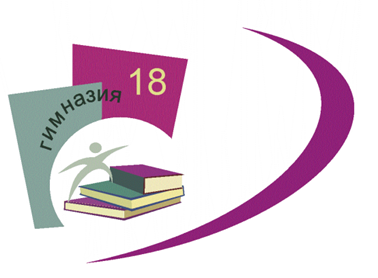 РАБОЧАЯ ПРОГРАММА КУРСА ВНЕУРОЧНОЙ ДЕЯТЕЛЬНОСТИ«МИР МЫШЛЕНИЯ»Начальное общее образование(1-4 класс)(общеинтеллектуальное направление)Пояснительная запискаВ соответствии с требованиями федеральных государственных образовательных стандартов общего образования основные образовательные программы начального и основного общего образования реализуются в МАОУ гимназия №18 через урочную и внеурочную деятельность.Поэтому в настоящее время внеурочная деятельность рассматривается как неотъемлемая часть образовательного процесса образовательном учреждении, в том числе в общеобразовательных учреждениях для обучающихся, воспитанников с ограниченными возможностями здоровья.Данная программа внеурочной деятельности разработана обучающихся с задержкой психического развития, обучаясь по варианту АООП НОО, соответствующего их возможностям и особым образовательным потребностям (вариант 7.2)Под внеурочной деятельностью понимается образовательная деятельность, осуществляемая в формах, отличных от урочной, направленнаяна достижение планируемых результатов адаптированной основной образовательной программы начального общего образования (АООП НОО) обучающимися с ОВЗ.Гуманистический характер образования в специальной предполагает создание воспитывающей среды во внеурочное время, построение системы внеклассной работы, нацеленной на духовное развитие каждого ученика. Воспитание строится на основе системного, деятельностного и личностно-ориентированного подходов.Цель: создание условий для успешной адаптации, социализации обучающегося, получение им социального опыта необходимого для  формирования принимаемой обществом системы ценностей.Основные задачи:-коррекция всех компонентов психофизического, интеллектуального, личностного развития обучающихся с ЗПР с учетом их возрастных и индивидуальных особенностей; -развитие активности, самостоятельности и независимости в повседневной жизни; -развитие возможных избирательных способностей и интересов обучающегося в разных видах деятельности; -формирование основ нравственного самосознания личности, умения правильно оценивать окружающее и самих себя, -формирование эстетических потребностей, ценностей и чувств;-развитие трудолюбия, способности к преодолению трудностей, целеустремлённости и настойчивости в достижении результата; -расширение представлений обучающегося о мире и о себе, его социального опыта;-формирование положительного отношения к базовым общественным ценностям;-формирование умений, навыков социального общения людей;-расширение круга общения, выход обучающегося за пределы семьи и образовательной организации;-развитие навыков осуществления сотрудничества с педагогами, сверстниками, родителями, старшими детьми в решении общих проблем;-укрепление доверия к другим людям;-развитие доброжелательности и эмоциональной отзывчивости, понимания других людей и сопереживания им.2. Общая характеристика коррекционного курсаСодержание  данного  курса определяется психофизиологическими и возрастными особенностями развития детей с ЗПР (7.2). Обучающиеся с ЗПР— это дети, имеющее недостатки в психологическом развитии, подтвержденные ПМПК и препятствующие получению образования без создания специальных условий. Категория обучающихся с ЗПР – наиболее многочисленная среди детей с ограниченными возможностями здоровья (ОВЗ) и неоднородная по составу группа школьников. Среди причин возникновения ЗПР могут фигурировать органическая и/или функциональная недостаточность центральной нервной системы, конституциональные факторы, хронические соматические заболевания, неблагоприятные условия воспитания, психическая и социальная депривация. Подобное разнообразие этиологических факторов обусловливает значительный диапазон выраженности нарушений — от состояний, приближающихся к уровню возрастной нормы, до состояний, требующих отграничения от умственной отсталости. Уровень психического развития поступающего в школу ребёнка с ЗПР зависит не только от характера и степени выраженности первичного (как правило, биологического по своей природе) нарушения, но и от качества предшествующего обучения и воспитания (раннего и дошкольного).Диапазон различий в развитии обучающихся с ЗПР достаточно велик – от практически нормально развивающихся, испытывающих временные и относительно легко устранимые трудности, до обучающихся с выраженными и сложными по структуре нарушениями когнитивной и аффективно-поведенческой сфер личности. От обучающихся, способных при специальной поддержке на равных обучаться совместно со здоровыми сверстниками, до обучающихся, нуждающихся при получении начального общего образования в систематической и комплексной (психолого-медико-педагогической) коррекционной помощи. Курс «Мир мышления» составляет значительную часть содержания программы внеурочной деятельности, направленной на создание условий для достижения обучающегося необходимого для жизни в обществе социального опыта и формирования принимаемой обществом системы ценностей, создание условий для всестороннего развития и социализации каждого обучающегося с ЗПР. Наиболее велика его роль в подготовке базы для успешной социализации, формировании сферы жизненной компетенции.  Курс полезен для освоения всех предметных областей, поскольку недостатки со стороны основных познавательных процессов, саморегуляции, адаптивности препятствуют успешному обучению даже в специально созданных условиях. Участие ребенка в занятиях способствует уменьшению эмоциональной напряженности, недостатков саморегуляции, повышает общий уровень сформированности учебно-познавательной деятельности, что благотворно влияет на мотивацию учения. 3. Место курса в учебном планеВ течение каждого учебного года занятия проводятся 1 раз в неделю в групповой форме. Устанавливается следующая продолжительность учебного года: для 1 класса-33 учебных недели, 2-4 классы – 34 учебных недели. Курс «Мир мышления»   реализует  педагог-психолог в соответствии с предложенными детям рекомендациями ПМПК.Длительность занятия  40 минут.4. Описание ценностных ориентиров содержания1) Формирование основ гражданской идентичности личности на базе:чувства  сопричастности  и  гордости  за  свою  Родину,  народ и
историю, осознания ответственности человека за благосостояние общества;восприятия  мира  как  единого  и  целостного  при  разнообразии
культур, национальностей, религий; уважения истории и культуры каждого
народа;2) формирование     психологических     условий     развития     общения, сотрудничества на основе:доброжелательности, доверия и внимания к людям, готовности к
сотрудничеству и дружбе, оказанию помощи тем, кто в ней нуждается;уважения к окружающим — умения слушать и слышать партнёра,
признавать право каждого на собственное мнение и принимать решения с
учётом позиций всех участников;принятия    и    уважения    ценностей    семьи    и    образовательного
учреждения, коллектива и общества и стремления следовать им;ориентации в нравственном содержании и смысле как собственных
поступков, так и поступков окружающих людей, развития этических чувств
(стыда, вины, совести) как регуляторов морального поведения;3) формирования эстетических чувств и чувства прекрасного через знакомство с национальной, отечественной и мировой художественной культурой;4) развитие  умения  учиться как  первого  шага  к  самообразованию  и
самовоспитанию, а именно:-развитие широких познавательных интересов, инициативы и любознательности, мотивов познания и творчества;-формирование умения учиться и способности к организации своей
деятельности (планированию, контролю, оценке);5)развитие самостоятельности, инициативы и ответственности личности
как условия её самоактуализации:-формирование самоуважения и эмоционально-положительного отношения к себе, готовности открыто выражать и отстаивать свою позицию, критичности к своим поступкам и умения адекватно их оценивать;-развитие готовности к самостоятельным поступкам и действиям, ответственности за их результаты;-формирование целеустремлённости и настойчивости в достижении
целей, готовности к преодолению трудностей и жизненного оптимизма;-формирование умения противостоять действиям и влияниям, представляющим угрозу жизни, здоровью, безопасности личности и общества, в пределах своих возможностей, в частности проявлять избирательность к информации, уважать частную жизнь и результаты труда других людей.Реализация ценностных ориентиров общего образования в единстве процессов обучения и воспитания, познавательного и личностного развития обучающихся на основе формирования общих учебных умений, обобщённых способов действия обеспечивает высокую эффективность решения жизненных задач и возможность саморазвития обучающихся.5. Личностные и метапредметные  результаты  освоения курса6. Содержание курса внеурочной деятельности с указанием форм организации и видов деятельности1 класс. Введение в школьную жизнь. Формы и виды деятельности: психологические беседы: «Зачем нужно ходить в школу?», «Какие ребята в моем классе?», «Мои успехи в школе»,  игра «Лото профессий»,  проективный рисунок «Я в школе»; Итоговые работы: диагностический практикум по адаптации к школе; «Дневник психологического здоровья». Правила работы за компьютером. Формы и виды деятельности:Беседа «Примеры феноменальной памяти и быстрого чтения». Инструктаж «Правила работы за компьютером. Техника безопасности».7.  	Внеаудиторное занятие.  Формы и виды деятельности: Интерактивная игра «Путешествие к богине памяти «Мнемозине».     8.    Стартовая диагностика мнемонических способностей. Формы и виды деятельности: выполнение упражнений в СИРС(подпрограмма «Развитие памяти»): тесты «Клетки воды», «Цифры», «Буквы», 9.    Внеаудиторное занятие. Формы и виды деятельности: Деловая игра «Читай –город».10.   Стартовая диагностика скорости чтения и понимания текста.Формы и виды деятельности: выполнение упражнений СИРС подпрограмма «Быстрое чтение», комплекс для 1-2 классов: тесты «Диагностика», «Антонимы», «Пословицы».11.   Внеаудиторное занятие. Формы и виды деятельности: Ролевая игра «Супер-агент».12.   Развитие свойств внимания - основа хорошей памяти. Формы и виды деятельности: Беседа «Внимание, наблюдательность, переключаемость. Развитие свойств внимания». Выполнение упражнений СИРС подпрограммы «Быстрое чтение», «Развитие памяти» комплекс для 1-2 классов: тесты «Таблицы Шульте», «Антонимы», «Пословицы» «Чтение текста в строчку». Дополнительно: «Муха», «Перепутанные линии».      13. Внеаудиторное занятие. Формы и виды деятельности: Экскурсия в «Школу скорочтения».      14. Внеаудиторное занятие. Формы и виды деятельности: Ира-соревнование «Мыслящая память». 15. Тренинговое занятия (проводятся после входной и промежуточной диагностики и после изучения учащимися специальных приемов скорочтения и мнемотехники)Формы и виды деятельности: Выполнение упражнений СИРС: подпрограммы «Быстрое чтение» «Развитие памяти» -  тесты «Таблицы Шульте», «Антонимы», «Пословицы», «Чтение текста в строчку, с затиркой, в столбец», «Клетки воды»,  «Цифры», «Буквы», «Порядок слов», «Запоминание цветов».      16.  Внеаудиторное занятие. Формы и виды деятельности: Беседа в детской библиотеке «Как подготовиться к выступлению».      17.  Внеаудиторное занятие. Формы и виды деятельности: Релаксация с использованием приемов саморегуляции (сенсорная комната). 18.  Промежуточная диагностика скорости чтения и понимания текста. Диагностика зрительной памяти. Формы и виды деятельности: Выполнение упражнений СИРС подпрограммы «Быстрое чтение» «Развитие памяти», комплекс для 1-2 классов: тесты «Диагностика», «Антонимы», «Пословицы», «Клетки воды», «Цифры», «Буквы», «Порядок слов», «Цвета». 19.  Внеаудиторное занятие.  Формы и виды деятельности: Клуб «Искатель» Игровой практикум «Галилео». 20. Метод «Пиктограмм» при запоминании стихов. Формы и виды деятельности:Беседа «Использование графических символов и рисунков для запоминания стихов».  Упражнения: «Текст с противоречиями», «Пиктограмма».      21. Внеаудиторное занятие.  Формы и виды деятельности: Экскурсия в музей им. Бондина «Тагил-город мастеров»      22. Как запоминать словарные слова. Формы и виды деятельности:Беседа «Многообразие методов запоминания словарных слов»: через рисунок, созвучие, графические ассоциации. Сочетание методов для «визуалов», «аудиалов», «кинестетиков» Выполнение упражнений СИРС подпрограммы «Быстрое чтение» «Развитие памяти» тесты «Таблицы Шульте», «Текст в столбец» «Клетки воды», «Цифры», «Буквы». Дополнительно: «Придумай картинку к буквам», «Буквы в позах и жестах», «Звуковые ассоциации», «Комбинирование рисунка и созвучия». 23. Внеаудиторное занятие.  Формы и виды деятельности: Компьютерный марафон «Самый умный» 24. Тренинг. Формы и виды деятельности: Выполнение упражнений СИРС подпрограммы «Быстрое чтение» «Развитие памяти», комплекс для 1-2 классов: тесты «Диагностика», «Антонимы», «Пословицы», «Клетки воды», «Цифры», «Буквы», «Порядок слов», «Цвета». 25.  Внеаудиторное занятие.  Формы и виды деятельности: Релаксация с использованием приемов саморегуляции. 26.  Тренинг. Формы и виды деятельности: Выполнение упражнений СИРС подпрограммы «Быстрое чтение» «Развитие памяти», комплекс для 1-2 классов: тесты «Диагностика», «Антонимы», «Пословицы», «Клетки воды», «Цифры», «Буквы», «Порядок слов», «Цвета». 27.  Внеаудиторное занятие.  Формы и виды деятельности: Посещение кинотеатра  «Красногвардеец» Просмотр и обсуждение мульфильма "Сказка сказок "(философский фильм о памяти, ассоциации). 28. Внеаудиторное занятие. Формы и виды деятельности: Интеллектуальный турнир «Умники и умницы». 29.  Итоговая диагностика. Формы и виды деятельности: Измерение скорости  и эффективности чтения, внимания,  зрительной памяти. 30-31. Внеаудиторное занятие.  Формы и виды деятельности: Релаксация с использованием приемов саморегуляции. 32- 33. Олимпиада по СИРС. Формы и виды деятельности: Задания повышенной сложности: «Запоминание стихов», «Запоминание дат», «Визуальные соответствия», «Чтение текста на скорость», «Ориентировка в тексте», «Переносный смысл», «Существенное понимание».2 класс1-5.   Я и моя школа. Формы и виды деятельности: Визуализация, «Каким я вижу себя во втором классе», Рисунок «Я во 2-м классе», игра «Пожелания волшебной шляпы», игра «Оцени другого», беседа: «Моё отношение к оценке», сказка «История про заколдованного мальчика» (Л.М. Новикова, И.В. Самойлова).   6.     Введение в цикл программы СИРС. Формы и виды деятельности:Примеры феноменальной памяти и быстрого чтения. Способность к запоминанию. Условия развития памяти. Правила работы за компьютером. Техника безопасности.  7.  	   Внеаудиторное занятие.  Формы и виды деятельности: Интерактивная игра «Путешествие к богине памяти «Мнемозине».  8.     Стартовая диагностика мнемонических способностей. Формы и виды деятельности: работа с упражнениями СИРС подпрограмма «Развитие памяти»: тесты «Клетки воды», «Цифры», «Буквы». 9.      Внеаудиторное занятие.  Формы и виды деятельности: Деловая игра "Читай город".10.   Стартовая диагностика скорости чтения и понимания текста. Формы и виды деятельности: работа с упражнениями СИРС подпрограмма «Быстрое чтение», комплекс для 1-2 классов: тесты «Диагностика», «Антонимы», «Пословицы».11.  Внеаудиторное занятие.  Формы и виды деятельности: Ролевая игра: "Супер-агент"12.  Развитие свойств внимания - основа хорошей памяти.Внимание, наблюдательность, переключаемость. Развитие свойств внимания.Формы и виды деятельности: СИРС подпрограммы «Быстрое чтение», «Развитие памяти» комплекс для 1-2 классов: тесты «Таблицы Шульте», «Антонимы», «Пословицы» «Чтение текста в строчку». Дополнительно: «Муха», «Перепутанные линии».    13.   Внеаудиторное занятие.  Формы и виды деятельности: Деятельностная игра на открытом воздухе "Поисик клада".    14.   Внеаудиторное занятие.  Формы и виды деятельности: Экскурсия в "Школу скорочтения".    15.   Внеаудиторное занятие.  Формы и виды деятельности: Занятие в Художественно-эстетической школе "Образ и мысль"    16.   Внеаудиторное занятие.  Формы и виды деятельности: Игра-соревнование  "Мыслящая память".    17.   Тренинговые занятия: проводятся после входной и промежуточной диагностики и после изучения учащимися специальных приемов скорочтения и мнемотехники.Формы и виды деятельности: Практические задания СИРС: подпрограммы «Быстрое чтение» «Развитие памяти» -  тесты «Таблицы Шульте», «Антонимы», «Пословицы», «Чтение текста в строчку, с затиркой, в столбец», «Клетки воды»,  «Цифры», «Буквы», «Порядок слов», «Запоминание цветов».18.   Внеаудиторное занятие.  Формы и виды деятельности: Беседа в детской библиотеке "Как подготовиться к выступлению".19.  Внеаудиторное занятие.  Формы и виды деятельности: Клуб "Искатель" Игровой практикум "Галилео".20.  Метод «Пиктограмм» при запоминании стихов.Использование графических символов и рисунков для запоминания стихов. Формы и виды деятельности: «Текст с противоречиями», «Пиктограмма».     21.  Внеаудиторное занятие. Формы и виды деятельности: Музей им. Бондина экскурсия "Тагил- город мастеров".     22.  Как запоминать словарные слова.Многообразие методов запоминания словарных слов: через рисунок, созвучие, графические ассоциации. Сочетание методов для «визуалов», «аудиалов», «кинестетиков».Формы и виды деятельности: СИРС подпрограммы «Быстрое чтение» «Развитие памяти» тесты «Таблицы Шульте», «Текст в столбец» «Клетки воды», «Цифры», «Буквы». Дополнительно: «Придумай картинку к буквам», «Буквы в позах и жестах», «Звуковые ассоциации», «Комбинирование рисунка и созвучия»23.    Внеаудиторное занятие. Формы и виды деятельности:  Компьютерный марафон " Самый умный".24. Тренинг. Формы и виды деятельности: Выполнение упражнений СИРС подпрограммы «Быстрое чтение» «Развитие памяти», комплекс для 1-2 классов: тесты  «Антонимы», «Пословицы», «Клетки воды», «Цифры», «Буквы»,  «Цвета».25.     Внеаудиторное занятие. Формы и виды деятельности: Релаксация с использованием приемов саморегуляции.26. Тренинг. Формы и виды деятельности: Выполнение упражнений СИРС подпрограммы «Быстрое чтение» «Развитие памяти», комплекс для 1-2 классов: тесты  «Антонимы», «Пословицы», «Клетки воды», «Цифры», «Буквы»,  «Цвета».27.   Внеаудиторное занятие. Формы и виды деятельности: Релаксация с использованием приемов саморегуляции.28.    Внеаудиторное занятие. Формы и виды деятельности: Кино-клуб "Красногвардеец". Просмотр и обсуждение фильма "Томми- маленький гений".29. Тренинг. Формы и виды деятельности: Выполнение упражнений СИРС подпрограммы «Быстрое чтение» «Развитие памяти», комплекс для 1-2 классов: тесты  «Антонимы», «Пословицы», «Клетки воды», «Цифры», «Буквы»,  «Цвета».30.    Внеаудиторное занятие. Формы и виды деятельности: Интеллектуальный турнир "Умники и умницы".31.  Итоговая диагностика скорости и эффективности чтения, внимания, зрительной памяти. Формы и виды деятельности: СИРС подпрограммы «Быстрое чтение» «Развитие памяти», комплекс для 1-2 классов: тесты «Диагностика», «Антонимы», «Пословицы», «Клетки воды», «Цифры», «Буквы», «Порядок слов», «Цвета».32.    Внеаудиторное занятие. Формы и виды деятельности: Релаксация с использованием приемов саморегуляции.33-34.   Компьютерный марафон. Интеллектуальный турнирПредметом интеллектуального спорта будет быстрый и точный ум, отличная намять, собранность и концентрация внимания, стройная логика и воля к победе.Формы и виды деятельности:  «Запоминание стихов», «Запоминание дат», «Визуальные соответствия», «Чтение текста на скорость», «Ориентировка  в тексте», «Переносный смысл», «Существенное понимание».3 класс1-5.  Введение. Я и моя школа. Формы и виды деятельности: Игровые ситуации "Я соскучился по...", психологические беседы:" Я -третьеклассник!", сказкотерапия: " О ленивой звездочке".6.    Введение в цикл программы СИРС.Правила работы. Формы и виды деятельности: Беседа: "Примеры феноменальной памяти и быстрого чтения. Способность к запоминанию. Условия развития памяти". Правила работы за компьютером. Техника безопасности.7.    Внеаудиторное занятие. Формы и виды деятельности: Интерактивная ига "Путешествие к богине памяти".8.  	Стартовая диагностика мнемонических способностей. Формы и виды деятельности: СИРС подпрограмма «Развитие памяти»: тесты «Клетки воды», «Цифры», «Буквы», 9.     Внеаудиторное занятие. Формы и виды деятельности: Деловая игра "Читай город".10.    Стартовая диагностика скорости чтения и понимания текста.Формы и виды деятельности : работа с упражнениями СИРС подпрограмма «Быстрое чтение», комплекс для 3-4 классов: тесты «Диагностика», «Антонимы», «Пословицы».11.   Внеаудиторное занятие. Формы и виды деятельности: Ролевая игра "Супер-агент".12.   Развитие свойств внимания - основа хорошей памяти.Внимание, наблюдательность, переключаемость. Развитие свойств внимания.Формы и виды деятельности: работа с упражнениями СИРС подпрограммы «Быстрое чтение», «Развитие памяти» комплекс для 1-2 классов: тесты «Таблицы Шульте», «Антонимы», «Пословицы» «Чтение текста в строчку». Дополнительно: «Муха», «Перепутанные линии». 13.   Внеаудиторное занятие. Формы и виды деятельности: Деятельностная игра "Поиск сокровищницы". 14.   Внеаудиторное занятие. Формы и виды деятельности: Экскурсия в "Школу скорочтения". 15.   Внеаудиторное занятие. Формы и виды деятельности: Занятие в Художественно-эстетической школе "Образ и мысль". 16.   Внеаудиторное занятие. Формы и виды деятельности: Игра -соревнование "Мыслящая память".17.   Тренинговые занятия: проводятся после входной и промежуточной диагностики и после изучения учащимися специальных приемов скорочтения и мнемотехники.Формы и виды деятельности: Практические задания СИРС: подпрограммы «Быстрое чтение» «Развитие памяти» -  тесты «Таблицы Шульте», «Антонимы», «Пословицы», «Чтение текста в строчку, с затиркой, в столбец», «Клетки воды»,  «Цифры», «Буквы», «Порядок слов», «Запоминание цветов».     18.   Внеаудиторное занятие. Формы и виды деятельности: Беседа в детской библиотеке "Как подготовиться к выступлению".     19.  Внеаудиторное занятие. Формы и виды деятельности: Клуб "Искатель" Игровой практикум "Галилео".20.  Метод «Пиктограмм» при запоминании стихов.Использование графических символов и рисунков для запоминания стихов.  Формы и виды деятельности: «Текст с противоречиями», «Пиктограмма».     21.  Внеаудиторное занятие. Формы и виды деятельности: Музей им. Бондина экскурсия "Тагил-город мастеров"     22.  Как запоминать словарные слова. Многообразие методов запоминания словарных слов: через рисунок, созвучие, графические ассоциации. Сочетание методов для «визуалов», «аудиалов», «кинестетиков». Формы и виды деятельности: работа с упражненгиями СИРС подпрограммы «Быстрое чтение» «Развитие памяти» тесты «Таблицы Шульте», «Текст в столбец» «Клетки воды», «Цифры», «Буквы». Дополнительно: «Придумай картинку к буквам», «Буквы в позах и жестах», «Звуковые ассоциации», «Комбинирование рисунка и созвучия».23.  Внеаудиторное занятие. Формы и виды деятельности: Компьютерный марафон "Самый умный".24. Тренинговое занятие. Формы и виды деятельности: Практические задания СИРС: подпрограммы «Быстрое чтение» «Развитие памяти» -  тесты «Таблицы Шульте», «Антонимы», «Пословицы», «Чтение текста в строчку, с затиркой, в столбец», «Клетки воды»,  «Цифры», «Буквы», «Порядок слов», «Запоминание цветов».25.   Внеаудиторное занятие. Формы и виды деятельности: Релаксация с использованием приемов саморегуляции.26. Тренинговое занятие. Формы и виды деятельности: Практические задания СИРС: подпрограммы «Быстрое чтение» «Развитие памяти» -  тесты «Таблицы Шульте», «Антонимы», «Пословицы», «Чтение текста в строчку, с затиркой, в столбец», «Клетки воды»,  «Цифры», «Буквы», «Порядок слов», «Запоминание цветов".27.   Внеаудиторное занятие. Формы и виды деятельности: Релаксация с использованием приемов саморегуляции.28.    Внеаудиторное занятие. Формы и виды деятельности: Кино-клуб "Красногвардеец" Просмотр и обсуждение фильма«Когда я стану великаном» (о таланте).29.  Тренинговое занятие. Формы и виды деятельности: Практические задания СИРС: подпрограммы «Быстрое чтение» «Развитие памяти» -  тесты «Таблицы Шульте», «Антонимы», «Пословицы», «Чтение текста в строчку, с затиркой, в столбец», «Клетки воды»,  «Цифры», «Буквы», «Порядок слов», «Запоминание цветов".30.   Внеаудиторное занятие. Формы и виды деятельности: Интеллектуальный турнир "Умники и умницы".31. Итоговая диагностика скорости чтения и понимания текста. Диагностика зрительной памяти. Формы и виды деятельности: СИРС подпрограммы «Быстрое чтение» «Развитие памяти», комплекс для 3-4 классов: тесты «Диагностика», «Антонимы», «Пословицы», «Клетки воды», «Цифры», «Буквы», «Порядок слов», «Цвета».32.    Внеаудиторное занятие. Формы и виды деятельности: Релаксация с использованием приемов саморегуляции.33-34.   Олимпиада по СИРС Предметом интеллектуального спорта будет быстрый и точный ум, отличная намять, собранность и концентрация внимания, стройная логика и воля к победе. Формы и виды деятельности:  «Запоминание стихов», «Запоминание дат», «Визуальные соответствия», «Чтение текста на скорость», «Ориентировка  в тексте», «Переносный смысл», «Существенное понимание».4 класс1.  Исторический обзор представлений о работе памяти. Формы и виды деятельности: Беседа: "Примеры феноменальной памяти и быстрого чтения. Способность к запоминанию. Условия развития памяти". Правила работы за компьютером. Техника безопасности.            2.   Внеаудиторное занятие. Формы и виды деятельности: Интерактивная игра "Путешествие к богине памяти".           3.   Стартовая диагностика мнемонических способностей. Формы и виды деятельности: работа с упражнениями  СИРС подпрограмма «Развитие памяти»: тесты «Клетки воды», «Цифры», «Буквы».      4.   Внеаудиторное занятие. Формы и виды деятельности: Деловая игра "Читай -город".      5.  Стартовая диагностика скорости чтения и понимания текста. Формы и виды деятельности: работа с упражнениями СИРС подпрограмма «Быстрое чтение», комплекс для 3-4  классов: тесты «Диагностика», «Антонимы», «Пословицы».      6.  Внеаудиторное занятие. Формы и виды деятельности: Ролевая игра "Супер-агент".          7.  Развитие свойств внимания - основа хорошей памяти.Внимание, наблюдательность, переключаемость. Развитие свойств внимания.Формы и виды деятельности: работа с упражнениями СИРС подпрограммы «Быстрое чтение», «Развитие памяти» комплекс для 3-4 классов: тесты «Таблицы Шульте», «Антонимы», «Пословицы» «Чтение текста в строчку». Дополнительно: «Муха», «Перепутанные линии».     8.   Внеаудиторное занятие. Формы и виды деятельности: Деятельностная игра "Поиск сокровищницы".9. Тренинговое занятие: проводятся после входной и промежуточной диагностики и после изучения учащимися специальных приемов скорочтения и мнемотехники.Формы и виды деятельности:упражнения  СИРС: подпрограммы «Быстрое чтение» «Развитие памяти» -  тесты «Таблицы Шульте», «Антонимы», «Пословицы», «Чтение текста в строчку, с затиркой, в столбец», «Клетки воды»,  «Цифры», «Буквы», «Порядок слов», «Запоминание цветов».10.  Тренинговое занятие: проводятся после входной и промежуточной диагностики и после изучения учащимися специальных приемов скорочтения и мнемотехники.Формы и виды деятельности:упражнения  СИРС: подпрограммы «Быстрое чтение» «Развитие памяти» -  тесты «Таблицы Шульте», «Антонимы», «Пословицы», «Чтение текста в строчку, с затиркой, в столбец», «Клетки воды»,  «Цифры», «Буквы», «Порядок слов», «Запоминание цветов».     11.  Внеаудиторное занятие. Формы и виды деятельности: Беседа в детской библиотеке "Как подготовиться к выступлению".12. Итоговая диагностика скорости чтения и понимания текста. Диагностика зрительной памяти. Формы и виды деятельности: СИРС подпрограммы «Быстрое чтение» «Развитие памяти», комплекс для 3-4 классов: тесты «Диагностика», «Антонимы», «Пословицы», «Клетки воды», «Цифры», «Буквы», «Порядок слов».13.  Внеаудиторное занятие. Формы и виды деятельности: Клуб "Искатель" Игровой практикум "Галилео".14.   Метод «Пиктограмм» при запоминании стихов.Использование графических символов и рисунков для запоминания стихов. Формы и виды деятельности: "Текст с противоречиями", "Пиктограмма".15. Внеаудиторное занятие. Формы и виды деятельности: Музей им. Бондина экскурсия "Тагил-город мастеров".16. Внеаудиторное занятие. Формы и виды деятельности: Компьютерный марафон, "Самый умный".Предметом интеллектуального спорта будет быстрый и точный ум, отличная намять, собранность и концентрация внимания, стройная логика и воля к победе.17.  Альтернативные способы хранения данных. Развитие непроизвольных навыков запоминания. Обучение способам забывания информации. Формы и виды деятельности:  Медитативные техники запоминания. зажимов», «Удалить образ», «Хочешь вспомнить - расслабься».18.  Внеаудиторное занятие. Формы и виды деятельности: Игра-соревнование "Мыслящая память".19.     Стартовая диагностика особенностей понятийного мышления. Формы и виды деятельности: «Чувство стихосложения», «Словарь», «Словарь наоборот», «Глаголы», «Переносный смысл»,«Последовательности»,«Фразеологизмы», «Пословицы».20.   Внеаудиторное занятие. Формы и виды деятельности: Экскурсия в "Школу скорочтения" .     21.     Понятийное мышление.Развитие понятийного мышления. Выяснение способности гимназистов логически мыслить, уметь различать типы связей. Формы и виды деятельности: Чувство стихосложения», «Словарь», «Словарь наоборот», «Глаголы», «Переносный смысл»,«Последовательности»,«Фразеологизмы», «Пословицы» 22.    Внеаудиторное занятие. Формы и виды деятельности: Кино-клуб "Красногвардеец" Просмотр и обсуждение фильма «Отроки Вселенной»(о спасении планеты Земля от роботов).23.    Выделение существенного. Формирование умения выделять существенные признаки понятий, устанавливать различные отношения между понятиями. Формы и виды деятельности: Чувство стихосложения», «Словарь», «Словарь наоборот», «Глаголы», «Переносный смысл»,«Последовательности»,«Фразеологизмы», «Пословицы» .24.  Образование суждений. Развитие способностей к образованию суждений как более высокой ступени развития абстрактно-логического мышления. Формы и виды деятельности: «Чувство стихосложения», «Словарь», «Словарь наоборот», «Глаголы», «Переносный смысл»,«Последовательности»,«Фразеологизмы», «Пословицы» .25.   Внеаудиторное занятие. Формы и виды деятельности: Интеллектуальный турнир "Умники и умницы".26.   Понимание переносного смысла. Развитие умения оперировать смыслом, понимать переносный смысл пословиц, поговорок, содержащих в себе возможности вербализации трансформации текста. Формы и виды деятельности: «Чувство стихосложения», «Словарь», «Словарь наоборот», «Глаголы», «Переносный смысл»,«Последовательности»,«Фразеологизмы», «Пословицы».27.   Логический аспект существенного понимания текста. Формы и виды деятельности:  " Чувство стихосложения», «Словарь», «Словарь наоборот», «Глаголы», «Переносный смысл»,«Последовательности»,«Фразеологизмы», «Пословицы»28.   Внеаудиторное занятие. Формы и виды деятельности: Занятие в Художественно- эстетической школе "Образ и мысль".29.   Логический аспект понимания переносного смысла не прямо отраженного в словесном виде. Изучение уровня, целенаправленности, критичности мышления. Формы и виды деятельности: «Словарь», «Словарь наоборот», «Глаголы», «Переносный смысл»,  «Фразеологизмы», «Ориентировка  в тексте», «Анекдоты», «Окончания», «Существенное понимание» .30.    Выявление характера логических связей и отношений между понятиями.Формы и виды деятельности: Словарь», «Словарь наоборот», «Глаголы», «Переносный смысл»,  «Фразеологизмы», «Ориентировка  в тексте», «Анекдоты», «Окончания», «Существенное понимание».31.    Способности к обобщению и абстрагированию, умение выделять
существенные признаки. Формы и виды деятельности: Словарь», «Словарь наоборот», «Глаголы», «Переносный смысл»,  «Фразеологизмы», «Ориентировка  в тексте», «Анекдоты», «Окончания», «Существенное понимание».32.     Итоговая диагностика понятийного мышления. Формы и виды деятельности:Чувство стихосложения», «Словарь», «Словарь наоборот», «Глаголы», «Переносный смысл», «Последовательности», «Фразеологизмы», «Пословицы»33.    Внеаудиторное занятие. Формы и виды деятельности: Релаксация с использованием приемов саморегуляции.34.   Олимпиада по СИРС. Формы и виды деятельности: «Запоминание стихов», «Запоминание дат», «Визуальные соответствия»,  «Чтение текста на скорость», «Ориентировка  в тексте», «Переносный смысл», «Существенное понимание».Формы организации ВУД: беседа, деловая игра, интерактивная игра, игра-соревнование, просмотр и обсуждение фильмов, медитативные техники, ролевая игра, работа с упражнениями «СИРС»Виды деятельности обучающихся: игровая деятельность, познавательная деятельность, проблемно-ценностное общение, досуговое общение7.Тематическое планирование1 класс2 класс3 класс4 класс8. Описание учебно-методического и материально-техническогообеспечения образовательного процесса.Материальное оснащение кабинета психолога включает: учебный материал (методики с необходимым стимульным материалом для диагностики познавательной и эмоциональной сфер личности, поведения; методики с необходимым оснащением для проведения психо-коррекционной работы по отдельным направлениям); мебель и оборудование (стол и стул для психолога; шкаф для пособий и техники; уголок мягкой мебели (по возможности); рабочие места для детей);технические средства обучения; игрушки и игры (мячи, куклы, пирамиды, кубики, доски Сегена различной модификации; настольные игры); набор материалов для детского творчества (строительный материал, пластилин, краски, цветные карандаши, фломастеры, бумага, клей и т.д.).К техническим средствам обучения обучающихся с ЗПР, ориентированным на их особые образовательные потребности, относятся: компьютерыc колонками и выходом в Internet, принтер, сканер, мультимедийные проекторы с экранами, интерактивные доски, коммуникационные каналы, программные продукты, средства для хранения и переноса информации (USB накопители).К учебно-методическому обеспечению относятся: рабочая тетрадь по психологии для занятий, составленная с учетом особенностей развития ребенка с ОВЗ 2-4 класса, демонстрационный и раздаточный дидактический материал сосредоточен в  рабочей тетрадь. Цифровые  и электронные образовательные ресурсы  МАОУ гимназия №18 развивающие игры и тренажёры на развитие интеллекта и личностной сферы, компьютерная психодиагностика, компьютерный тренажер; Компьютерный тренажер с программой СИРС "Система интенсивного развития способностей" Буров А.Н., Майорова Е.Г.Список литературы1. Айзенк Г. Проверь свои способности. М., 1972. 2. Бине А. Измерение умственных способностей. СПб., 1998. 3. Богоявленская Д. Б. Психология творческих способностей. М.; Академия, 2002. 4. Большой энциклопедический словарь / Гл. ред. А.М. Прохоров. М., 2001. 5. Боно де Э. Латеральное мышление. СПб., 1997. 6. Боно де Э. Развитие мышления. Три пятидневных курса. Минск, 1997. 7. Бузан Т. «Скоростная память» Волгоград, 2000 г.,с.144 8. Буров А.Н., Майорова Е.Г., Калашников Д.Г. Электронное учебное пособие по развитию скорочтения школьников, СИРС, Новосибирск, 2006. 9. Буров А.Н., Майорова Е.Г., Калашников Д.Г. Электронное учебное пособие по развитию понятийного мышления младших школьников, СИРС, Новосибирск, 2006. 10.Вачков И.В. Групповые методы в работе школьного психолога. М., 2002. 11.Винокурова Н. Магия интеллекта. Сборник тестов и упражнений для развития ваших творческих способностей. М., ИМПЭТО, 1995. 12.Гилфорд Дж. Три стороны интеллекта // Психология мышления / Под ред. А.М. Матюшкина. М., 1965. С. 433— 456. 13.Дружинин В.Н. Психология общих способностей. СПб.: Питер, 1999. 14.Кларин М.В. Инновационные модели обучения в зарубежных педагогических поисках. М., 1994. 15.Ландау Э. Одаренность требует мужества. Психологическое сопровождение одаренного ребенка. М., 2002. 16.Лейтес Н. С. Способности и одаренность в детские годы. М., 1984. 17.Матюгин И.Ю. и др. «Как запоминать лица». ИКФ «Сталкер», 1997 г. 18.Меерович М.И., Шрагина Л.И. Теории решения изобретательских задач. Минск, ХАРВЕСТ, 2003. 19.Мещеряков Б.Г., Зинченко В.П. Большой психологический словарь. М., 2003. 20.Мухина В. С. Детская психология. М.: Апрель-пресс, 2000. 21.Овчарова Р.В., «Справочная книга школьного психолога», «Просвещение», М., 1996 г. 22.Рогов Е.И. «Настольная книга практического психолога в образовании», Учебное пособие, М. «ВЛАДОС», 1995 г. Личностные результатыЛичностные результатыУ обучающихся будут сформированыОбучающийся получит возможность для формирования- начальные навыки адаптации в динамично изменяющемся и развивающемся мире;- мотивы учебной деятельности и личностный смысл учения, для принятия и освоения социальной роли обучающегося;- самостоятельность и личная ответственность за свои поступки, в том числе в информационной деятельности, на основе представлений о нравственных нормах, социальной справедливости и свободе;- навыки сотрудничества со взрослыми и сверстниками в разных социальных ситуациях, умение не создавать конфликтов и находить выходы из спорных ситуаций;- выраженной устойчивой учебно-познавательной мотивации учения;- устойчивого учебно-познавательного интереса к новым общим способам решения задач;- адекватного понимания причин успешности / неуспешности учебной деятельности;- положительной адекватной дифференцированной самооценке на основе критерия успешности реализации социальной роли «хорошего ученика»; Метапредметные результатыМетапредметные результатыОбучающийся научитсяОбучающийся получит возможность научиться- принимать и сохранять цели и задачи учебной деятельности, осуществлять поиск средств ее решения;- планировать, контролировать и оценивать учебные действия в соответствии с поставленной задачей и условиями ее реализации; определять наиболее эффективные способы достижения результата;- соблюдать нормы информационной избирательности, этики и этикета;- начальным формам познавательной и личностной рефлексии;- задавать вопросы, необходимые для организации собственной деятельности и сотрудничества с партнером;- выступать с видео-, аудио- и графическим сопровождением;- использовать различные способы поиска;- составлять тексты в устной и письменной формах;- логическим действиям сравнения, анализа, синтеза, обобщения, классификации по родовидовым признакам, установления аналогий и причинно-следственных связей, построения рассуждений;- преобразовывать практическую задачу в познавательную;- проявлять познавательную инициативу в учебном сотрудничестве;- самостоятельно учитывать выделенные учителем ориентиры действия в новом учебном материале;- самостоятельно оценивать правильность выполнения действия и вносить необходимые коррективы в исполнение как по ходу его реализации, так и в конце действия;- учитывать и координировать в сотрудничестве позиции других людей, отличные от собственной;- адекватно использовать речевые средства для эффективного решения разнообразных коммуникативных задач, планирования и регуляции своей деятельности;- создавать и преобразовывать схемы и модели для решения задач;- осознанно и  произвольно строить сообщения в устной и письменной форме;№ТемаКол час1Введение в школьную жизнь. Я – школьник. Введение в мир психологии. Зачем нужно ходить в школу?12Какие ребята в моём классе? Мои успехи в школе. 13Моя «учебная сила».14Диагностика процесса адаптации к школе15Диагностика процесса адаптации к школе 16Правила работы за компьютером. Техника безопасности. 17Интерактивная игра «Путешествие к богине памяти Мнемозине»18Стартовая диагностика мнемонических способностей19Деловая игра «Читай-город»110Стартовая диагностика скорости чтения и понимания текста.111Ролевая игра «Супер-агент»112Развитие свойств внимания - основа хорошей памяти.113Экскурсия в «Школу скорочтения»114Игра-соревнование «Мыслящая память»115Тренинг.116Беседа в детской библиотеке «Как подготовиться к выступлению»117Релаксация с использованием приемов саморегуляции118Промежуточная диагностика скорости  и эффективности чтения, внимания  зрительной памяти119Клуб «Искатель» Игровой практикум «Галилео»120Метод «Пиктограмм» при запоминании стихов121Музей Бондина экскурсия «Тагил-город мастеров»122Как запоминать словарные слова.123Компьютерный марафон «Самый умный»124Тренинг125Релаксация с использованием приемов саморегуляции126Тренинг127Кино-клуб «Красногвардеец» Просмотр и обсуждение мультфильма "Сказка сказок "(философский фильм о памяти, ассоциации) 128Интеллектуальный турнир «Умники и умницы»129Итоговая диагностика скорости  и эффективности чтения, внимания,  зрительной памяти130-31Релаксация с использованием приемов саморегуляции232-33Олимпиада по СИРС2№ТемаКол-во часов1«Я – ученик! Мой успех в школе"12Моё отношение к оценке. Как я оцениваю себя сам.13 Мой класс. Мои мечты о школе.14Что такое конфликт? Учимся разрешать конфликты!15Я умею принимать Другого! Что такое сотрудничество?16Введение. Правила работы за компьютером. Техника безопасности. Условия развития скорости чтения и памяти.17Интерактивная игра «Путешествие к богине памяти Мнемозине»18Стартовая диагностика мнемонических способностей19Деловая игра «Читай-город»110Стартовая диагностика скорости чтения и понимания текста.111Ролевая игра «Супер-агент»112Развитие свойств внимания - основа хорошей памяти.113Деятельностная игра на открытом воздухе «Поиск клада»114Экскурсия в «Школу скорочтения»115Занятие в Художественно-эстетической школе «Образ и мысль»116Игра-соревнование «Мыслящая память»117Тренинг118Беседа в детской библиотеке «Как подготовиться к выступлению»119Клуб «Искатель» Игровой практикум «Галилео»120Метод «Пиктограмм» при запоминании стихов121Музей Бондина экскурсия «Тагил-город мастеров»122Как запоминать словарные слова123Компьютерный марафон «Самый умный»124Тренинг125Релаксация с использованием приемов саморегуляции126Тренинг127Релаксация с использованием приемов саморегуляции128Кино-клуб «Красногвардеец» Просмотр и обсуждение фильма «Томми-маленький гений» 129Тренинг130Интеллектуальный турнир «Умники и умницы»131Итоговая диагностика скорости  и эффективности чтения, внимания,  зрительной памяти132Релаксация с использованием приемов саморегуляции133-34Компьютерный марафон. Интеллектуальный турнир.2№ТемаКол-во часов1Введение. Я и моя школа.  "Я – третьеклассник!Что такое лень?"12"Я и мой учитель".13"Как справляться с  Немогучками?"14Я и мои родители. Я умею просить прощение.15Я и мои друзья. Настоящий друг.16Введение. Правила работы за компьютером. Техника безопасности. Условия развития скорости чтения и памяти.17Интерактивная игра «Путеществие к богине памяти Мнемозине»18Стартовая диагностика мнемонических способностей19Деловая игра «Читай-город»110Стартовая диагностика скорости чтения и понимания текста.111Ролевая игра «Супер-детектив»112Развитие свойств внимания - основа хорошей памяти.113Деятельностная игра на открытом воздухе «Поиск сокровищницы»114Экскурсия в «Школу скорочтения»115Занятие в Художественно-эстетической школе «Образ и мысль»116Игра-соревнование «Мыслящая память»117Тренинг118Беседа в детской библиотеке «Как подготовиться к выступлению»119Клуб «Искатель» Игровой практикум «Галилео»120Метод «Пиктограмм» при запоминании стихов121Музей Бондина экскурсия «Тагил-город мастеров»122Как запоминать словарные слова123Компьютерный марафон «Самый умный»124Тренинг125Релаксация с использованием приемов саморегуляции126Тренинг127Релаксация с использованием приемов саморегуляции128Кино-клуб «Красногвардеец» Просмотр и обсуждение фильма«Когда я стану великаном» (о таланте) 129Тренинг130Интеллектуальный турнир «Умники и умницы»131Итоговая диагностика скорости  и эффективности чтения, внимания,  зрительной памяти132Релаксация с использованием приемов саморегуляции13334Олимпиада по СИРС2№ТемаКол-во часов1Исторический обзор представлений о работе памяти. Примеры феноменальной памяти и быстрого чтения. Способность к запоминанию. Память и ее основные процессы. Условия развития памяти. Правила работы за компьютером. Техника безопасности.12Интерактивная игра «Путешествие к богине памяти Мнемозине»13Стартовая диагностика мнемонических способностей14Деловая игра «Читай-город»15Стартовая диагностика скорости чтения и понимания текста.16Ролевая игра «Супер-детектив»17Развитие свойств внимания - основа хорошей памяти.18Деятельностная игра на открытом воздухе «Поиск сокровищницы»19Тренинг110Тренинг111Беседа в детской библиотеке «Как подготовиться к выступлению»112Итоговая диагностика скорости чтения и понимания текста. Диагностика зрительной памяти.113Клуб «Искатель» Игровой практикум «Галилео»114   Метод «Пиктограмм» при запоминании стихов.Использование графических символов и рисунков для запоминания стихов115Музей Бондина экскурсия «Тагил-город мастеров»116Компьютерный марафон «Самый умный»117Альтернативные способы хранения данных. Развитие непроизвольных навыков запоминания. Обучение способам забывания информации. Медитативные техники запоминания.118Игра-соревнование «Мыслящая память»119Стартовая диагностика особенностей понятийного мышления120Экскурсия в «Школу скорочтения»121Понятийное мышление.Развитие понятийного мышления. Выяснение способности гимназистов логически мыслить, уметь различать типы связей.122Кино-клуб «Красногвардеец» Просмотр и обсуждение фильма «Отроки Вселенной»(о спасении планеты Земля от роботов)123Выделение существенного.Формирование умения выделять существенные признаки понятий, устанавливать различные отношения между понятиями. 124Образование суждений.Развитие способностей к образованию суждений как более высокой ступени развития абстрактно-логического мышления 125Интеллектуальный турнир «Умники и умницы»126Понимание переносного смысла. Развитие умения оперировать смыслом, понимать переносный смысл пословиц, поговорок, содержащих в себе возможности вербализации трансформации текста.27Логический аспект существенного понимания текста.128    Занятие в Художественно-эстетической школе «Образ и мысль»129Логический аспект понимания переносного смысла не прямо отраженного в словесном виде.Изучение уровня, целенаправленности, критичности мышления130Выявление характера логических связей и отношений между понятиями.131Способности к обобщению и абстрагированию, умение выделять
существенные признаки.132Итоговая диагностика понятийного мышления133Релаксация с использованием приемов саморегуляции134Олимпиада по СИРС2